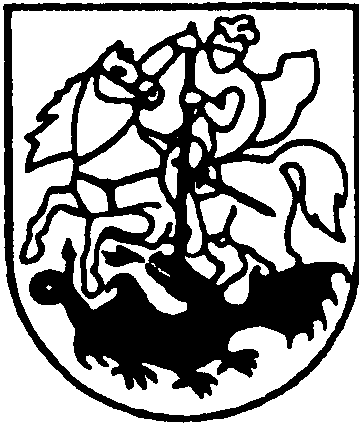 LIETUVOS RESPUBLIKOSPRIENŲ RAJONO SAVIVALDYBĖS TARYBASPRENDIMASDĖL VIETINĖS RINKLIAVOS UŽ KOMUNALINIŲ ATLIEKŲ SURINKIMĄ IŠ ATLIEKŲ TURĖTOJŲ IR ATLIEKŲ TVARKYMĄ LENGVATŲ NUSTATYMO2015 m. sausio 29 d. Nr. T3-12PrienaiVadovaudamasi Lietuvos Respublikos vietos savivaldos įstatymo 6 straipsnio 31 punktu, Lietuvos Respublikos rinkliavų įstatymo 12 straipsniu, Prienų rajono savivaldybės tarybos 2008 m. kovo 27 d. sprendimu Nr. T3-83 „Dėl Prienų rajono savivaldybės vietinės rinkliavos už komunalinių atliekų surinkimą iš atliekų turėtojų ir atliekų tvarkymą nustatymo ir nuostatų patvirtinimo“ patvirtintais Vietinės rinkliavos už komunalinių atliekų surinkimą iš atliekų turėtojų ir atliekų tvarkymą nuostatais, Prienų rajono  savivaldybės taryba n u s p r e n d ž i a: 1. Nustatyti vietinės rinkliavos už komunalinių atliekų surinkimą iš atliekų turėtojų ir atliekų tvarkymą lengvatas:1.1. 100 proc. atleidimą nuo įmokos – asmeniui, valdančiam, naudojančiam, disponuojančiam netinkamu naudoti / gyventi ar fiziškai sunaikintu nekilnojamojo turto objektu Prienų rajono savivaldybės teritorijoje;1.2. 50 proc. atleidimą nuo įmokos I ir IV ketvirčiais – asmeniui, valdančiam, naudojančiam, disponuojančiam nekilnojamojo turto objektu Prienų rajono savivaldybės teritorijoje, kuriam komunalinių atliekų surinkimo ir tvarkymo paslaugos teikimas I ir IV ketvirčiais neįmanomas;1.3. 100 proc. atleidimą nuo įmokos – asmeniui, laikinai gyvenančiam globos namuose ar palaikomojo gydymo ir slaugos ligoninėje, valdančiam, naudojančiam, disponuojančiam gyvenamosios paskirties nekilnojamojo turto objektu Prienų rajono savivaldybės teritorijoje;1.4. 50 proc. atleidimą nuo įmokos – asmeniui, valdančiam, naudojančiam, disponuojančiam nekilnojamojo turto objektu Prienų rajono savivaldybės teritorijoje, turinčiam galiojantį statybos leidimą ir pasirašiusiam sutartį su statybines atliekas tvarkančia įmone, išskyrus tuos atvejus, kai, esant nebaigtai statybai, statinys naudojamas pagal paskirtį;1.5. 100 proc. atleidimą nuo įmokos – asmeniui, nenaudojusiam nekilnojamojo turto pagal paskirtį vienus kalendorinius metus;1.6. 50 proc. atleidimą nuo įmokos – asmeniui, iš dalies naudojusiam nekilnojamąjį turtą pagal paskirtį vienus kalendorinius metus;1.7. 100 proc. atleidimą nuo įmokos – asmeniui, nenaudojusiam sodų paskirties objekto vienus kalendorinius metus.2. Asmenys, norintys, kad jiems būtų suteikta lengvata, UAB Alytaus regiono atliekų tvarkymo centrui privalo pateikti:2.1. dėl sprendimo 1.1 papunktyje nustatytos lengvatos:2.1.1. prašymą;2.1.2. Priešgaisrinės apsaugos ir gelbėjimo departamento prie Vidaus reikalų ministerijos Prienų priešgaisrinės gelbėjimo tarnybos pažymą, jeigu namas yra sudegęs;       statinio (-ių) techninės priežiūros patikrinimo aktą arba seniūno pažymą, jeigu namas yra netinkamas naudoti / gyventi ar fiziškai sunaikintas;2.1.3. vietinės rinkliavos mokėjimo pranešimo kopiją ir apmokėjimą patvirtinančius dokumentus.2.2. dėl sprendimo 1.2 papunktyje  nustatytos lengvatos:2.2.1. prašymą;2.2.2. seniūno pažymą, suderintą su komunalinių atliekų vežėju, apie tai, kad komunalinių atliekų tvarkymo paslaugos teikimas I ir IV ketvirčiais neįmanomas dėl blogo privažiavimo.2.3. dėl sprendimo 1.3 papunktyje nustatytos lengvatos:2.3.1. prašymą;2.3.2. dokumentą, įrodantį, kad asmuo laikinai gyvena globos namuose ar palaikomojo gydymo ar slaugos ligoninėje;2.3.3. seniūno pažymą, kad asmeniui priklausančiame nekilnojamojo turto objekte niekas negyvena.2.4. dėl sprendimo 1.4 papunktyje nustatytos lengvatos:2.4.1. prašymą;2.4.2. galiojančio statybos leidimo kopiją;2.4.3. sutarties su statybines atliekas tvarkančia įmone kopiją ir dokumentus, įrodančius, kad statybinės atliekos perduotos šias atliekas tvarkančiai įmonei;2.4.4. seniūno pažymą, kad statinys nenaudojamas pagal paskirtį.2.5. dėl sprendimo 1.5 papunktyje nustatytos lengvatos:2.5.1. prašymą;2.5.2. AB LESTO pažymą, kad elektros energijos per praėjusius kalendorinius metus buvo suvartota 0 kWh ar elektros energija netiekiama.2.6. dėl sprendimo 1.6 papunktyje nustatytos lengvatos:2.6.1. prašymą;2.6.2. AB LESTO pažymą, kad elektros energijos per praėjusius kalendorinius metus buvo suvartota 1–20 kWh.2.7. dėl sprendimo 1.7 papunktyje nustatytos lengvatos:2.7.1. seniūno ir sodų bendrijos pirmininko pažymas apie tai, kad sodų paskirties objektas, esantis sodų bendrijoje, buvo nenaudojamas vienus kalendorinius metus.3. Pateikus visus nurodytus dokumentus, vietinės rinkliavos už komunalinių atliekų surinkimą iš atliekų turėtojų ir atliekų tvarkymą lengvatos suteikiamos:3.1. lengvatos, nurodytos 1.1, 1.2 ir 1.4 papunkčiuose, suteikiamos nuo kito ketvirčio vieniems metams;3.2. lengvata, nurodyta 1.3 papunktyje, suteikiama nuo dokumentų suteikti lengvatą pateikimo dienos iki dokumentų galiojimo termino pabaigos;3.3. lengvatos, nurodytos 1.5, 1.6 ir 1.7 papunkčiuose, suteikiamos nuo praėjusių kalendorinių metų sausio 1 d. iki gruodžio 31 d.4. Pripažinti netekusiais galios Prienų rajono savivaldybės tarybos 2009 m. gruodžio 24 d. sprendimą Nr. T3-331 „Dėl vietinės rinkliavos už komunalinių atliekų surinkimą iš atliekų turėtojų ir atliekų tvarkymą lengvatų nustatymo“ su visais pakeitimais ir papildymais.Savivaldybės meras				          Vytas Bujanauskas